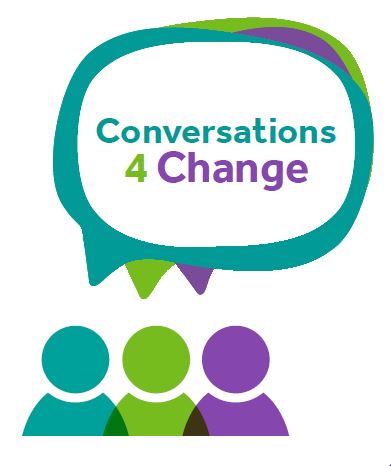 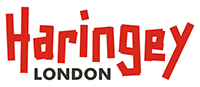 SECTION 1 Family InformationSECTION 1 Family InformationSECTION 1 Family InformationSECTION 1 Family InformationSECTION 1 Family InformationSECTION 1 Family InformationSECTION 1 Family InformationSECTION 1 Family InformationSECTION 1 Family InformationFamily Information (include all those living in the family home)Family Information (include all those living in the family home)Family Information (include all those living in the family home)Family Information (include all those living in the family home)Family Information (include all those living in the family home)Family Information (include all those living in the family home)Family Information (include all those living in the family home)Family Information (include all those living in the family home)Family Information (include all those living in the family home)If unborn, state name as ‘unborn baby’ and mother’s name, e.g. unborn baby of Ann Smith.	If unborn, state name as ‘unborn baby’ and mother’s name, e.g. unborn baby of Ann Smith.	If unborn, state name as ‘unborn baby’ and mother’s name, e.g. unborn baby of Ann Smith.	If unborn, state name as ‘unborn baby’ and mother’s name, e.g. unborn baby of Ann Smith.	If unborn, state name as ‘unborn baby’ and mother’s name, e.g. unborn baby of Ann Smith.	If unborn, state name as ‘unborn baby’ and mother’s name, e.g. unborn baby of Ann Smith.	If unborn, state name as ‘unborn baby’ and mother’s name, e.g. unborn baby of Ann Smith.	If unborn, state name as ‘unborn baby’ and mother’s name, e.g. unborn baby of Ann Smith.	If unborn, state name as ‘unborn baby’ and mother’s name, e.g. unborn baby of Ann Smith.	Children and Young PeopleChildren and Young PeopleChildren and Young PeopleChildren and Young PeopleChildren and Young PeopleChildren and Young PeopleChildren and Young PeopleChildren and Young PeopleChildren and Young PeopleName Date of BirthGender M/FEthnicity Ethnicity Ethnicity Disability(please specify if appropriate)Disability(please specify if appropriate)Disability(please specify if appropriate)Parents /Carers Parents /Carers Parents /Carers Parents /Carers Parents /Carers Parents /Carers Parents /Carers Parents /Carers Parents /Carers Name Date of BirthGender M/FGender M/FEthnicity Disability(please specify if appropriate)Disability(please specify if appropriate)Disability(please specify if appropriate)Relationship to childMain Family address (s) & contact detailsMain Family address (s) & contact detailsMain Family address (s) & contact detailsMain Family address (s) & contact detailsMain Family address (s) & contact detailsMain Family address (s) & contact detailsMain Family address (s) & contact detailsMain Family address (s) & contact detailsMain Family address (s) & contact detailsAddress:Postcode:Phone/Mobile:E-mail:  Date of request for EH service _____________________Please state the school/agency requesting The Early Help  service _____________________Address:Postcode:Phone/Mobile:E-mail:  Date of request for EH service _____________________Please state the school/agency requesting The Early Help  service _____________________Address:Postcode:Phone/Mobile:E-mail:  Date of request for EH service _____________________Please state the school/agency requesting The Early Help  service _____________________Address:Postcode:Phone/Mobile:E-mail:  Date of request for EH service _____________________Please state the school/agency requesting The Early Help  service _____________________Address:Postcode:Phone/Mobile:E-mail:  Date of request for EH service _____________________Please state the school/agency requesting The Early Help  service _____________________Address:Postcode:Phone/Mobile:E-mail:  Date of request for EH service _____________________Please state the school/agency requesting The Early Help  service _____________________Address:Postcode:Phone/Mobile:E-mail:  Date of request for EH service _____________________Please state the school/agency requesting The Early Help  service _____________________Address:Postcode:Phone/Mobile:E-mail:  Date of request for EH service _____________________Please state the school/agency requesting The Early Help  service _____________________Address:Postcode:Phone/Mobile:E-mail:  Date of request for EH service _____________________Please state the school/agency requesting The Early Help  service _____________________SECTION 2 Our Journey of ChangeFamily Outcome Star         Family Outcome Star         Family Outcome Star         Family Outcome Star         Family Outcome Star         Family Outcome Star         Area of LifeOutcome Star Score (please score each area between 1-10)What is working Well?What are we worried about?What needs to happen?Additional CommentsPhysical HealthYour WellbeingMeeting emotional needsKeeping your children safeSocial networksEducation & LearningBoundaries & BehaviourFamily routineHome & MoneyProgress to workDate conversation completed